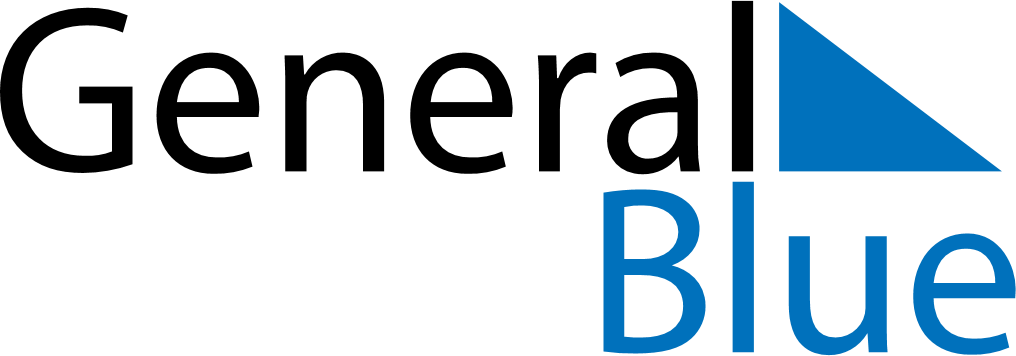 July 2030July 2030July 2030Costa RicaCosta RicaSUNMONTUEWEDTHUFRISAT123456789101112131415161718192021222324252627Guanacaste Day28293031